WEEK VAN 1 SEPTEMBER 2022Donderdag 1 septemberVerrassing Vrijdag 2 septemberTomatensoep met balletjesGehaktSpinazie in de roomTagliatelle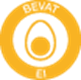 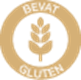 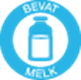 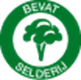 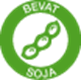 